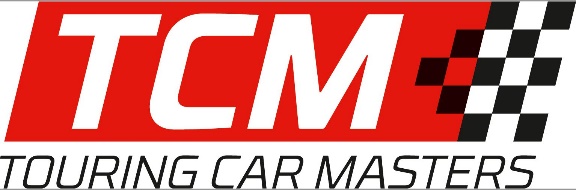 Name: Adresse: Telefon: 	Email: Geburtsdatum: 	Lizenznr.: Bewerber/Team: FZ Marke/Typ: 	Klasse: Wunsch Startnr.: 	Transponder Nr.: Box  	 ja 	 nein Aufnahme in die TCM WhatsApp Gruppe 	 ja 	 neinIch nehme den Haftungsausschluss in Artikel 21, die Schiedsvereinbarung in Artikel 22, sowie den Datenschutz in Artikel 23 des Reglements ausdrücklich und zustimmend zur Kenntnis und erkläre mich vollinhaltlich damit einverstanden, ebenso wie mit sämtlichen anderen Punkten des Reglements der Touring Car Masters 2020.	___________________________________Ort & Datum			   Unterschrift
 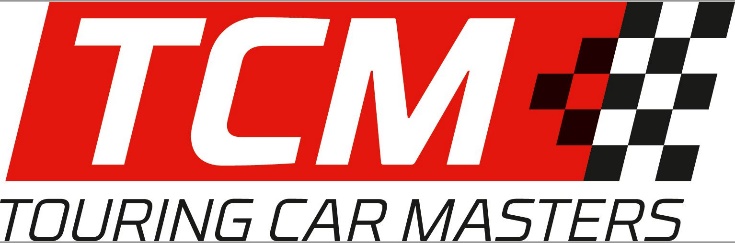 Kurz InfoTouring Car Masters 2020TERMINE (FR + SA)24. bis 25. Apil 2020           	Histo Cup Brünn (CZE)15. bis 16. Mai 2020        	Mozartpreis Salzburgring (AUT)12. bis 13. Juni 2020          	Rijeka – Grobnik by RSC (CRO)03. bis 04. Juli 2020                	 Pannoniaring by RSC (HUN)14. bis 15. August 2020            	Night Race Slovakiaring  (SVK)18. bis 19. September 2020      	Bosch Race Salzburgring/Tourenwagen Revival (AUT)09. bis 11. Oktober 2020         	Red Bull Ring (AUT) (Ausnahme: FR, SA + SO)ZUGELASSENE FAHRZEUGEEs gibt keine Baujahrbeschränkung.KlasseneinteilungKlasse 1:		bis 2000ccm Klasse 2: 	bis 2000ccm Turbo, inkl. KTM X-Bow, GT4, TCR FahrzeugeKlasse 3: 	bis 3600ccm Klasse 4: 	bis 3800ccm Klasse 5: 	über 3800ccm Klasse 6: 	GT3 nur punkteberechtigt in der Klassenwertung, aber nicht in der Gesamtwertung bzw. JahresgesamtwertungTurbofaktor: ccm x 1,4 (außer 2000 Turbo Klasse). Sicherheitstechnisch gelten für alle Fahrzeuge grundsätzlich die aktuellen Vorschriften der AMF, Anhang K und Anhang J. NENNGELD – JahresnennungDie Einschreibgebühr für den Histo Cup beträgt, je nach Zahlungszeitpunkt, EUR 420,- bis € 600,-. Bei Fahrerpaarung - 2 Fahrer 1 Fahrzeug, beträgt die Einschreibegebühr für den 2. Fahrer 50% der Einschreibegebühr. TCM – Club Member Jahresbeitrag: € 770,-Nenngeld pro Veranstaltungswochenende, inkl. LeitschienenversicherungTagesnennung TCM € 420,- / 1 RenntagZweitagesnennung TCM € 840,- / Freitag und Samstag (Ausnahme RB Ring inkl. Sontag) Ravenol 1h Race im Preis inkludiert All In für das gesamte WE inkl. aller Rennen (TCM + TCO + Ravenol 1H Race) € 1.050,-Nenngeld für Gaststarter pro Veranstaltung inkl. LeitschienenversicherungGaststart Tagesnennung € 600,- / 1 Renntag Zweitagesnennung € 1.200,- / Freitag und Samstag (Ausnahme RB Ring inkl. Sonntag)Boxen sind gesondert per Veranstaltung zu reservieren und nicht im Preis enthaltenSämtliche Preise inkl. 20%MwstKontoverbindungen für Einschreibegebühr Histo CupBusiness Consulting GmbHIBAN: 	AT22 2040 4000 4183 8186	BIC:	SBGSAT2SXXX